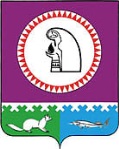 	ПРОЕКТО внесении изменения в Положение оботдельных вопросах организации и осуществлениябюджетного процесса в муниципальном образованииОктябрьский район, утвержденное решениемДумы Октябрьского района от 07.11.2007 № 290          	В целях приведения муниципальных правовых актов в соответствие с действующим законодательством, Дума Октябрьского района РЕШИЛА:        	1. Внести изменение в Положение об отдельных вопросах организации и осуществления бюджетного процесса в муниципальном образовании Октябрьский район, утвержденное решением Думы Октябрьского района от 07.11.2007 № 290, изложив пункт 3 раздела 7 в следующей редакции:        	«3. Отчет об исполнении бюджета района за первый квартал, полугодие и девять месяцев текущего финансового года утверждается постановлением администрации Октябрьского района и направляется в Думу Октябрьского района и Контрольно-счетную палату Октябрьского района.».         	2. Настоящее решение опубликовать в официальном сетевом издании «октвести.ру».           	3. Контроль за выполнением решения возложить на комиссию по бюджету, налогам и финансам Думы Октябрьского района.Председатель Думы Октябрьского района                                                            Е.И. СоломахаИсполнитель:Зам.председателя Комитета по управлениюмуниципальными финансами Степанович М.В. тел.28-067Степень публичности (1)Разослать:1. Контрольно-счетная палата – 1 экз.2. Комитет по управлению муниципальными финансами – 2 экз.Итого: 3 экз.                                                                      ПОЯСНИТЕЛЬНАЯ  ЗАПИСКАк проекту решения Думы Октябрьского района «О внесении изменения в Положение об отдельных вопросах организации и осуществления бюджетного процесса в муниципальном образовании Октябрьский район, утвержденное решением Думы Октябрьского района               от 07.11.2007 № 290»               Проект решения Думы Октябрьского района «О внесении изменения в Положение об отдельных вопросах организации и осуществления бюджетного процесса в муниципальном образовании Октябрьский район, утвержденное решением Думы Октябрьского района   от 07.11.2007 № 290»  разработан в целях приведения Положения в соответствие  с действующим законодательством, предоставляется для информации в Думу Октябрьского района, Контрольно-счетную палату Октябрьского района и не требует ежеквартального утверждения отчета об исполнении бюджета района решением Думы Октябрьского района.Муниципальное образованиеОктябрьский район                                                                   ДУМА                                      РЕШЕНИЕМуниципальное образованиеОктябрьский район                                                                   ДУМА                                      РЕШЕНИЕМуниципальное образованиеОктябрьский район                                                                   ДУМА                                      РЕШЕНИЕМуниципальное образованиеОктябрьский район                                                                   ДУМА                                      РЕШЕНИЕМуниципальное образованиеОктябрьский район                                                                   ДУМА                                      РЕШЕНИЕМуниципальное образованиеОктябрьский район                                                                   ДУМА                                      РЕШЕНИЕМуниципальное образованиеОктябрьский район                                                                   ДУМА                                      РЕШЕНИЕМуниципальное образованиеОктябрьский район                                                                   ДУМА                                      РЕШЕНИЕМуниципальное образованиеОктябрьский район                                                                   ДУМА                                      РЕШЕНИЕМуниципальное образованиеОктябрьский район                                                                   ДУМА                                      РЕШЕНИЕ«»20021 г.№пгт. Октябрьскоепгт. Октябрьскоепгт. Октябрьскоепгт. Октябрьскоепгт. Октябрьскоепгт. Октябрьскоепгт. Октябрьскоепгт. Октябрьскоепгт. Октябрьскоепгт. ОктябрьскоеГлава Октябрьского района   А.П. КуташоваСогласовано:Заместитель главы Октябрьского района по экономике, финансам, председатель Комитета по управлению муниципальными финансами       Н.Г. КуклинаПервый заместитель главы Октябрьского района по правовому обеспечению, управляющий делами администрации Октябрьского района        Н.В. ХромовЗаведующий  юридическим отделом Л. Ю. ДаниленкоПредседатель контрольно-счетной палатыПредседатель контрольно-счетной палатыС.В. ПатрактиноваДокладчик Ф.И.О., должность, номер телефонаДата поступления проекта решенияЗаключение по проекту решения, номер заключения, дата, подписьКуклина Н.Г.-заместитель главы  Октябрьского района  по экономике, финансам тел. 2-80-08, 2-81-37наименованиеВ старой редакцииВ новой редакцииПункт 3 раздела 73. Комитет по управлению муниципальными финансами администрации Октябрьского района ежеквартально предоставляет в Думу Октябрьского района и Контрольно-счетную палату Октябрьского района отчет об исполнении бюджета района за отчетный квартал с приложением пояснительной записки к нему.3. Отчет об исполнении бюджета района за первый квартал, полугодие и девять месяцев текущего финансового года утверждается постановлением администрации Октябрьского района и направляется в Думу Октябрьского района и Контрольно-счетную палату Октябрьского района.Заместитель главы Октябрьского района по экономике, финансам, председатель Комитета по управлению муниципальными финансами администрацииОктябрьского района       Н.Г. Куклина